ΕΛΛΗΝΙΚΗ ΔΗΜΟΚΡΑΤΙΑ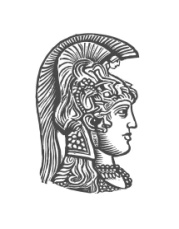 ΕΘΝΙΚΟ ΚΑΙ ΚΑΠΟΔΙΣΤΡΙΑΚΟ
ΠΑΝΕΠΙΣΤΗΜΙΟ ΑΘΗΝΩΝΤΜΗΜΑ ΙΤΑΛΙΚΗΣ ΓΛΩΣΣΑΣ ΚΑΙ ΦΙΛΟΛΟΓΙΑΣΕΠΩΝΥΜΟ:........................................................ΟΝΟΜΑ: ............................................................ΟΝΟΜΑ ΠΑΤΕΡΑ :...........................................ΕΤΟΣ ΓΕΝΝΗΣΗΣ: .......................................ΑΡ. ΜΗΤΡΩΟΥ ΣΧΟΛΗΣ 1566..........................ΤΜΗΜΑ: Ιταλικής Γλώσσας και ΦιλολογίαςΤΟΠΟΣ ΓΕΝΝΗΣΗΣ: ...................................ΠΑΝ/ΚΟ ΕΤΟΣ ΣΠΟΥΔΩΝ .......................................Δ/ΝΣΗ ΜΟΝΙΜΗΣ ΚΑΤΟΙΚΙΑΣΠΟΛΗ: .....................................................ΟΔΟΣ:........................................................ΑΡΙΘΜΟΣ:.................................................ΤΑΧ. ΚΩΔΙΚΑΣ:........................................ΤΗΛ:............................................................ΚΙΝΗΤΟ ΤΗΛ:.............................................Ε-ΜΑΙL: …………………………………….ΣΤΟΙΧΕΙΑ ΑΣΤΥΝΟΜΙΚΗΣ ΤΑΥΤΟΤΗΤΑΣΕΚΔΟΥΣΑ ΑΡΧΗ:……………………………ΑΡΙΘΜΟΣ:…………………………………….ΤΟΠΟΣ ΓΕΝΝΗΣΗΣ:…………………………ΗΜΕΡ. ΕΚΔΟΣΗΣ:……………………………Προς:Τη Γραμματεία του Τμήματος Ιταλικής Γλώσσας και ΦιλολογίαςΚατά την εξεταστική περίοδο ……………………………………..ολοκλήρωσα τον κύκλο Σπουδών μου, σύμφωνα με το ενδεικτικό Πρόγραμμα Μαθημάτων, και παρακαλώ να λάβω μέρος στην Ορκωμοσία.Συνημμένα καταθέτω:Φωτοτυπία Αστυνομικής Ταυτότητας Φοιτητική ταυτότηταΦοιτητικό Βιβλιάριο Υγειονομικής Περίθαλψης (σε περίπτωση έκδοσης)Υπεύθυνη Δήλωση του Ν.1599/86 (σε περίπτωση απώλειας).Αθήνα,     /      /201 Ο,Η αιτών/ούσα